KEYName: ___________________________  Class: _______ Number: _______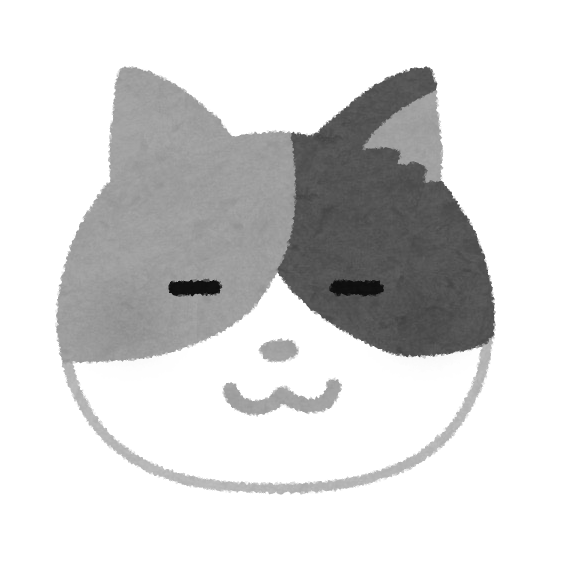 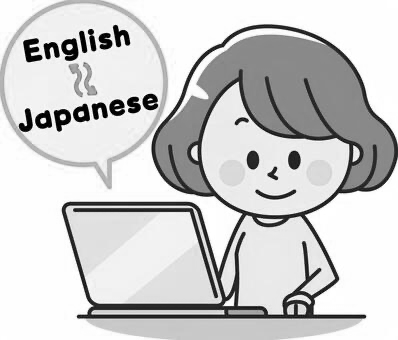 Translation Race Game!_____________________________________________________________________________________________________________________________________________________________________________________________________________________________________________________________________________________________________________________________________________________________________________________________________________________________________________________________________________________________10. ____________________________________________________   11. ____________________________________________________12. ____________________________________________________13. ____________________________________________________14. ____________________________________________________15. ____________________________________________________1私はお腹が空いています。I am hungry.2私は英語を読むことができます。I can read English.3彼はうれしいです。He is happy.4これはラーメンです。 This is ramen.5あなたの好きな色は何ですかWhat colour do you like?6あれは誰ですか Who is that?7(Place Name)はどこですか。 Where is (Place name)?8私はバスケットボールをしたい。I want to play basketball.9犬は木の横にいます。 The dog is by the tree.10私は花火を見ました。 I saw the fireworks.11翔平大谷はアメリカに住んでいます。Shohei Otani lives in America.12英語と中国語どっちを勉強しますか。Which do you study, English or Chinese?13 あなたは宿題をしていますか。Are you doing your homework?14 (Place name)にダイソーがあります。There is a Daiso in (place name).15あなたは昨夜本を読みましたか。Did you read a book last night?1私はお腹が空いています。2私は英語を読むことができます。3彼はうれしいです。4これはラーメンです。5あなたの好きな色は何ですか6あれは誰ですか7(Place name)はどこですか。8私はバスケットボールをしたい。9犬は木の横にいます。10私は花火を見ました。11翔平大谷はアメリカに住んでいます。12英語と中国語どっちを勉強しますか。13あなたは宿題をしていますか。14 (Place name) にダイソーがあります。15あなたは昨夜本を読みましたか。